УТВЕРЖДАЮГлава МР «Сергокалинский район»______________ М.А.Омаров__________________ 2019 г.РЕЕСТРМУНИЦИПАЛЬНЫХ НОРМАТИВНЫХ ПРАВОВЫХ АКТОВМУНИЦИПАЛЬНОГО ОБРАЗОВАНИЯ «СЕРГОКАЛИНСКИЙ РАЙОН»за период с 01.01.2019 по 26.11.2019 г.№ п/пВид актаЗаголовок (основная тема)Дата принятия (подписания)Номер актаДата вступления в силуДата опубликования (обнародования)Средство обнародования (опубликования)Приме-чание123456789ПостановлениеО Плане мероприятий по мобилизации доходов в консолидированный бюджет МР «Сергокалинский район» и выявлению скрытых источников налогообложения и расширения налоговой базы за счет иных мер14.01.2019 г.1ПостановлениеО плане комплектования ГКОУ РД «УМЦ по ГО и ЧС» слушателями на 2019 учебный год по Сергокалинскому району14.01.2019 г.2ПостановлениеОб организации общественных работ на территории МР «Сергокалинский  район»15.01.2019 г.9Постановление18.01.2018г.18ПостановениеОб организации отбывания наказания осужденными к обязательным или исправительным работам в 2019 году30.01.2019 г.20ПостановлениеОб организации работы призывной комиссии Сергокалинского района на период проведения призыва в апреле - июле 2019 года  граждан в ряды ВС РФ05.02.2019 г.26ПостановлениеО внесении дополнений в постановление Администрации МР «Сергокалинский район» № 18 от 29.01.2016 г. «Об утверждении положения об оплате труда работников муниципальных казенных учреждений физкультурно-спортивной направленности, находящиеся в ведении Администрации МР «Сергокалинский район»06.02.2019 г.27ПостановлениеО комиссии по содействию развитию конкуренции в муниципальном районе «Сергокалинский район»08.02.2019 г.29ПостановлениеОб утверждении Плана мероприятий («дорожная карта») по содействию развитию конкуренции в муниципальном районе «Сергокалинский район» на 2019-2020 годы08.02.2019 г.31ПостановлениеОб утверждении муниципальной целевой программы  «Подключение муниципальных общедоступных библиотек к информационно-телекоммуникационной сети «Интернет» и развитие библиотечного дела с учетом задачи расширения информационных технологий и оцифровки МКУ «Централизованная библиотечная система» МР «Сергокалинский район» на 2019-2020 гг.11.02.2019 г.33ПостановлениеОб утверждении муниципальной целевой программы  «Комплектование книжного фонда МКУ ЦБС МР «Сергокалинский район» на 2019-2020 гг.11.02.2019 г.34ПостановлениеОб утверждении муниципальной программы МР «Сергокалинский район» «О противодействии коррупции в МР «Сергокалинский район» на 2019-2024 годы»25.02.2019 г.41ПостановлениеО плане противоэпизоотических, диагностических и лечебно-профилактических ветеринарных мероприятий на 2019 год25.02.2019 г.42ПостановлениеОб утверждении положения о порядке размещения и функционирования нестационарных торговых объектов на территории МР «Сергокалинский район»25.02.2019 г.43РешениеО внесении изменений в решение Собрания депутатов МР «Сергокалинский район» от 21.12.2018 г. №97 «Об утверждении муниципального бюджета МР «Сергокалинский район» на 2019 год и плановый период 2020 и 2021 годов»27.02.2019 г.103РешениеО структуре Администрации МР «Сергокалинский район»27.02.2019 г.105РешениеО внесении изменений и дополнений в решение Собрания депутатов МР «Сергокалинский район» №73 от 28.12.2017 г. «Об утверждении Положения о порядке установления, выплаты и перерасчета размера ежемесячной доплаты к пенсии лицам, замещавшим муниципальные должности, и пенсии за выслугу лет лицам, замещавшим должности муниципальной службы в МР «Сергокалинский район27.02.2019 г.106РешениеОб утверждении Генеральных планов и правил застройки территорий сельских поселений МР «Сергокалинский район»27.02.2019 г.107ПостановлениеО подготовке к пожароопасному периоду и мерах по предупреждению и ликвидации лесных пожаров на территории МР «Сергокалинский район» в 2019 году12.03.2019 г.49ПостановлениеОб утверждении Плана работы («дорожная карта») Координационного совета по развитию малого и среднего предпринимательства при Главе Администрации МР «Сергокалинский район»19.03.2019 г.54ПостановлениеОб утверждении Муниципальной целевой программы «Муниципальные дороги Сергокалинского района на 2019–2021 годы»26.03.2019 г.61ПостановлениеО создании зонального центра военно-патриотического воспитания и подготовки граждан (молодежи) к военной службе МР «Сергокалинский район»10.04.2019 г.108ПостановлениеОб утверждении муниципальной целевой программыМР «Сергокалинский район» «Доступная среда» на 2019-2020 годы10.04.2019 г.109ПостановлениеОб утверждении Порядка проведения проверки инвестиционных проектов на предмет эффективности использования средств бюджета МР «Сергокалинский район», направляемых на капитальные вложения19.04.2019113ПостановлениеО создании муниципальной межведомственной рабочей группы по внедрению персонифицированного финансирования дополнительного образования детей в МР «Сергокалинский район»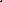 23.04.2019 г.115ПостановлениеО поддержании устойчивого функционирования объектов экономики в военное время и в чрезвычайных ситуациях мирного времени23.04.2019 г.116ПостановлениеО создании пунктов временного размещения пострадавшего в чрезвычайных ситуациях населения на территории МР «Сергокалинский район»25.04.2019 г.121РешениеО внесении изменений в решение Собрания депутатов МР «Сергокалинский район» от 21.12.2018 г. №97 «Об утверждении муниципального бюджета МР «Сергокалинский район» на 2019 год и плановый период 2020 и 2021 годов» с последующими изменениями и дополнениями»07.05.2019 г.108ПостановлениеОб утверждении Положения о
муниципальном земельном контроле
на территории муниципального
образования "Сергокалинский район"14.05.2019131ПостановлениеОб оценочных заданиях в области противодействия терроризму23.05.2019 г.140ПостановлениеО конкурсе на формирование резерва управленческих кадров МР "Сергокалинский район"23.05.2019 г.141ПостановлениеО Центрах образования цифрового и гуманитарного профилей «Точка роста» в Сергокалинском районе17.06.2019 г.147ПостановлениеО создании оперативной группы комиссии при Главе Администрации МР «Сергокалинский район» по чрезвычайным ситуациям и обеспечению пожарной безопасности при возникновении чрезвычайных ситуаций природного и техногенного характера на территории МР «Сергокалинский район»27.06.2019 г.155ПостановлениеПостановлениеО введении особого противопожарного режима на территории МР «Сергокалинский район» в 2019 году01.07.2019 г.158ПостановлениеОб утверждении Комплексного плана мероприятий по профилактике крымской геморрагической лихорадки в
Сергокалинском районе на 2019-2023 годы01.07.2019 г.159РешениеО внесении изменений в решение Собрания депутатов МР «Сергокалинский район» от 21.12.2018 г. №97 «Об утверждении муниципального бюджета МР «Сергокалинский район» на 2019 год и плановый период 2020 и 2021 годов» с последующими изменениями и дополнениями»04.07.2019 г.110РешениеО принятии проекта решения Собрания депутатов муниципального района «Сергокалинский район» «О внесении изменений и дополнений в Устав муниципального образования «Сергокалинский район»04.07.2019 г.111ПостановлениеОб утверждении Плана мероприятий ("Дорожная карта") о сотрудничестве  между МР «Сергокалинский район» и Публичным акционерным обществом  «Почта Банк» на 2019 год19.07.2019 г.166ПостановлениеО внесении изменений в состав общественной комиссии по рассмотрению и оценке предложений заинтересованных лиц о включении дворовых и общественных территорий в муниципальную программу «Формирование современной городской среды» в МР «Сергокалинский район»22.07.2019 г.167ПостановлениеО рабочей группе при Антитеррористической комиссии МР «Сергокалинский район»30.07.2019 г.171ПостановлениеО муниципальной программе «Развитие малого и среднего предпринимательства в муниципальном районе «Сергокалинский район» Республики Дагестан на 2019-2021 годы» и о меморандуме поддержки субъектам малого и среднего предпринимательства на территории МР «Сергокалинский район»01.08.2019 г.175ПостановлениеОб утверждении положения, состава межведомственной комиссии по повышению уровня занятости инвалидов и Плана мероприятий ("дорожной карты") «Повышение уровня занятости инвалидов в муниципальном районе «Сергокалинский район» на 2019 - 2023 годы»01.08.2019 г.176ПостановлениеОб утверждении состава, порядка создания и работы муниципальной комиссии по обследованию жилых помещений, занимаемых инвалидами и семьями, имеющими детей-инвалидов, и общего имущества в многоквартирных домах, расположенных на территории Администрации МР «Сергокалинский район», в целях их приспособления02.08.2019 г.178РешениеО внесении изменений в решение Собрания депутатов МР «Сергокалинский район» №110 от 04.07.2019 г. «О районном бюджете МР "Сергокалинский район" на 2019 год и на плановый период 2020 и 2021 годов» с последующими изменениями и дополнениями.20.08.2019 г.112РешениеО внесении изменений и дополнений в Устав муниципального образования «Сергокалинский район»20.08.2019 г.113ПостановлениеОб утверждении плана работы призывной комиссии Сергокалинского района на период проведения призыва в октябре - декабре 2019 года граждан в ряды ВС РФ05.09.2019 г.204ПостановлениеОб отмене особого противопожарного режима на территории МР «Сергокалинский район»12.09.2019 г.207ПостановлениеО проведении месячника гражданской обороны28.09.2019 г.213ПостановлениеО повышении заработной платы работников муниципальных учреждений МР "Сергокалинский район"01.10.2019 г.214РешениеОтчет об исполнении районного бюджета за первое полугодие 2019 года10.10.2019 г.115РешениеО внесении изменений в решение Собрания депутатов МР «Сергокалинский район» от 21.12.2018 г. №97 «Об утверждении муниципального бюджета МР «Сергокалинский район» на 2019 год и плановый период 2020 и 2021 годов» с последующими изменениями и дополнениями10.10.2019 г.116ПостановлениеОб утверждении Плана мероприятий по сокращению смертности от ОРВИ и инфекций органов дыхания в Сергокалинском районе на 2019-2020 г.г.14.10.2019 г.220ПостановлениеО повышении размеров должностных окладов работников муниципальных органов, замещающих должности, не являющихся должностями муниципальной службы и работников централизованных бухгалтерий, финансируемых из районного бюджета МР «Сергокалинский район»21.10.2019г.223ПостановлениеОб утверждении Плана мероприятий по патриотическому воспитанию граждан в МР «Сергокалинский район» на 2020 год30.10.2019 г.233ПостановлениеО совершенствовании учета муниципального имущества Администрации МР «Сергокалинский район» Республики Дагестан05.11.2019 г.240ПостановлениеОб утверждении муниципальной программы «Формирование современной городской среды в МР «Сергокалинский район» на 2019-2024 г.г.»06.11.2019 г.242ПостановлениеОб имущественной поддержке субъектов малого и среднего предпринимательства при предоставлении муниципального имущества муниципального образования «Сергокалинский район» Республики Дагестан06.11.2019 г.243ПостановлениеО мерах по повышению эффективности деятельности муниципальных унитарных предприятий муниципального образования «Сергокалинский район» Республики Дагестан06.11.2019 г.244ПостановлениеО порядке осуществления функций и полномочий учредителя муниципального учреждения Администрацией МР «Сергокалинский район»  Республики Дагестан06.11.2019 г.245ПостановлениеОб обсуждении проекта муниципального бюджета МР «Сергокалинский район» на 2020 г. и на плановый период 2021 и 2022 годов15.11.2019 г.252ПостановлениеО внесении изменений и дополнений в постановление Администрации МР «Сергокалинский район» от 08.02.2019 г. №31 «Об утверждении Плана мероприятий («дорожная карта») по содействию развитию конкуренции в муниципальном районе «Сергокалинский район» на 2019-2020 годы»20.11.2019 г.254РешениеО проекте районного бюджета МР "Сергокалинский район" на 2020 год и плановый период 2021 и 2022 годов21.11.2019 г.118РешениеО повышении денежного вознаграждения лиц, замещающих муниципальные должности МО «Сергокалинский район», размеров месячных должностных окладов муниципальных служащих в соответствии с замещаемыми ими должностями муниципальной службы МО «Сергокалинский район» и размеры месячных окладов муниципальных служащих в соответствии с присвоенными им классными чинами21.11.2019 г.119